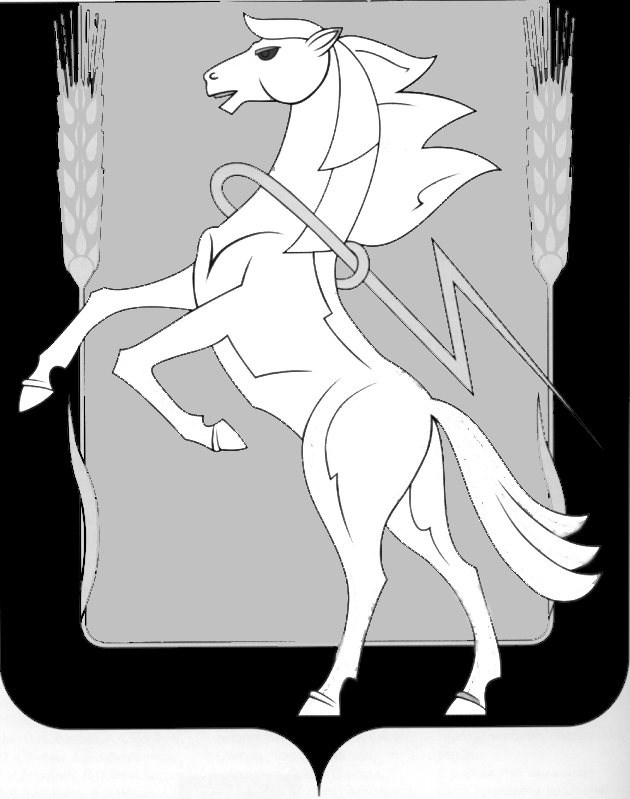 СОБРАНИЕ ДЕПУТАТОВ СОСНОВСКОГОМУНИЦИПАЛЬНОГО РАЙОНАЧЕТВЕРТОГО  СОЗЫВАР Е Ш Е Н И Е от 18.04. 2012 года № 404О Положении «О Порядке проведенияантикоррупционной экспертизы нормативных правовых актов Собрания депутатов Сосновского муниципального района и проектов нормативных правовых актов Собрания депутатов Сосновского муниципального района»      Заслушав и обсудив доклад Председателя Собрания депутатов Шихалевой Г.М., Собрание депутатов Сосновского муниципального района четвертого созыва  РЕШАЕТ:Утвердить Положение «О Порядке проведения антикоррупционной экспертизы нормативных правовых актов Собрания депутатов Сосновского муниципального района и проектов нормативных правовых актов Собрания депутатов Сосновского муниципального района».Опубликовать данное решение в информационном бюллетене  «Сосновская нива».Контроль исполнения настоящего решения возложить на начальника юридического отдела Администрации Сосновского муниципального района Черкасову М.Г. и председателя постоянной комиссии по законности и правопорядку Зыкову Г.М.Настоящее решение вступает в силу с момента официального опубликования.Признать утратившим силу решение Собрания депутатов от 17.06.2009 года № 868.Председатель Собрания депутатов                                                                                  Г.М. ШихалеваПриложение к решению Собрания депутатов от 18.04.2012г. № 404Положение О Порядке проведения антикоррупционной экспертизы нормативных правовых актов Собрания депутатов Сосновского муниципального района и проектов нормативных правовых актов Собрания депутатов Сосновского муниципального районаI. Общие положенияНастоящее Положение «О Порядке проведения антикоррупционной экспертизы нормативных правовых актов Собрания депутатов Сосновского муниципального района и проектов нормативных правовых актов Собрания депутатов Сосновского муниципального района» разработано в целях выявления в них положений, способствующих созданию условий для проявления коррупции.1.2. Антикоррупционная экспертиза проводится в соответствии с Федеральным законом от 17.07.2009г. № 172-ФЗ «Об антикоррупционной экспертизе нормативных правовых актов и проектов нормативных правовых актов», Методикой проведения антикоррупционной экспертизы нормативных правовых актов и проектов нормативных правовых актов, утвержденной Постановлением Правительства Российской Федерации от 26.02.2010г. № 96 «Об антикоррупционной экспертизе нормативных правовых актов и проектов нормативных правовых актов» в целях выявления коррупциогенных факторов и их последующего устранения.II. Порядок проведения и осуществления антикоррупционной экспертизы2.1. Антикоррупционная экспертиза (далее - экспертиза) осуществляется юридическим отделом администрации Сосновского муниципального района.2.2. Проекты всех нормативных правовых актов направляется разработчиком для осуществления экспертизы в юридический отдел с сопроводительным письмом.2.3. Антикоррупционная экспертиза нормативных правовых актов и проектов нормативных правовых актов Собрания депутатов Сосновского муниципального района проводится согласно Методике проведения антикоррупционной экспертизы нормативных правовых актов и проектов нормативных правовых актов, утвержденной Постановлением Правительства Российской Федерации от 26.02.2010г. № 96 «Об антикоррупционной экспертизе нормативных правовых актов и проектов нормативных правовых актов».2.4. По результатам экспертизы нормативного правового акта,  проекта нормативного правового акта Собрания депутатов Сосновского муниципального района готовится заключение антикоррупционной экспертизы.2.5. В заключении экспертизы указываются:      2.5.1. дата заключения;      2.5.2. наименование нормативного правового акта, проекта нормативного правового акта;      2.5.3. реквизиты  нормативного правового акта;      2.5.4. выявленные коррупциогенные факторы с указанием их признаком и соответствующих пунктов, подпунктов нормативного правового акта, проекта нормативного правового акта, в которых эти факторы выявлены;      2.5.5. рекомендации по устранению, ограничению, коррекции выявленных коррупциогенных факторов;      2.5.6. предложения о дополнении нормативного правового акта, проекта  нормативного правового акта превентивными антикоррупционными нормами.2.6. В случае отсутствия коррупциогенных факторов дается положительное заключение экспертизы.2.7. Заключение экспертизы подписывается начальником юридического отдела.2.8. Проект нормативного правового акта, в тексте которого выявлены коррупциогенные факторы, с заключением возвращается разработчику проекта нормативного правового акта.2.9. После доработки проект нормативного правового акта представляется в юридический отдел Администрации Сосновского муниципального района.2.10. По результатам повторно проведенной экспертизы в случае внесения изменений, устраняющих коррупционные факторы, проект нормативного правового акта с заключением экспертизы направляется для дальнейшего согласования.2.11. В случае несогласия разработчика проекта нормативного правового акта с заключением в пятидневный срок со дня получения разработчиком заключения проводится обсуждение с заинтересованными сторонами с целью выработки взаимоприемлемого решения.2.12. Проект нормативного правового акта Собрания депутатов Сосновского муниципального района с заключением об отсутствии в его тексте коррупционных факторов направляется для дальнейшего согласования.     Проект нормативного правового акта Собрания депутатов Сосновского муниципального района с заключением о наличии коррупционных факторов направляется разработчику для принятия мер.     Предоставление для дальнейшего согласования проектов нормативных правовых актов Собрания депутатов Сосновского муниципального района с заключением экспертизы о наличии в его тексте коррупциогенных факторов не допускается.2.13. Заключение экспертизы на нормативный правовой акт Собрания депутатов Сосновского муниципального района представляется в Собрание депутатов.2.14. В ходе проведения антикоррупционной экспертизы  юридический отдел вправе запрашивать необходимые материалы и информацию у органов государственной власти и органов местного самоуправления, организаций, граждан, привлекать независимых экспертов, специалистов отраслевых (функциональных) органов, не являющихся разработчиками нормативного правового акта Собрания депутатов Сосновского муниципального района, находящегося на экспертизе.2.15. Антикоррупционная экспертиза нормативного правового акта Собрания депутатов Сосновского муниципального района или его проекта проводится в течение 5 рабочих дней со дня его поступления на экспертизу.     В случае повторного поступления на экспертизу проекта нормативного правового акта Собрания депутатов Сосновского муниципального района, доработанного в соответствии с экспертным заключением, срок  ее проведения исчисляется вновь с момента поступления проекта на экспертизу.2.16. В целях обеспечения возможности проведения независимой антикоррупционной экспертизы проектов нормативных правовых актов, затрагивающих права, свободы и обязанности человека и гражданина, устанавливающих правовой статус организаций или имеющих межведомственный характер, разработчики проектов нормативных актов в течение рабочего дня, соответствующего дню направления указанных проектов на рассмотрение в юридический отдел, размещают эти проекты на странице Собрания депутатов на официальном сайте Администрации Сосновского муниципального района по адресу www.chelsosna.ru с указанием дат начала и окончания приема заключений по результатам антикоррупционной экспертизы.Заключительные положения3.1. Настоящее положение вступает в силу с момента официального опубликования.Приложение №1 к Положению «О Порядке проведенияантикоррупционной экспертизы нормативных правовых актов Собрания депутатов Сосновского муниципального района и проектов нормативных правовых актов Собрания депутатов Сосновского муниципального района»Заключение антикоррупционной экспертизы (проекта)_________________________________________________________________________________________________________________________________«___» ________ 20__г.Настоящее заключение по результатам антикоррупционной экспертизы ____________________________________________________________________________________________________________________________________(наименование нормативного правового акта, проекта нормативного правового акта)При проведении антикоррупционной экспертизы выявлены следующие коррупциогенные факторы: ____________________________________________________________________________________________________________Рекомендации по устранению, ограничению либо коррекции выявленных коррупциогенных факторов: ___________________________________________________________________________________________________________Предложения и дополнения ______________________________________________________________________________________________________________________________________________________________________________Начальник юридического отдела М.Г. Черкасова  ____________________________________________________